Фотоотчёт: огород на подоконнике « Сказочная страна»Подготовила: воспитатель Плетюхова С.А.9.03.2019г.Цель: формирование у детей интереса к исследовательской деятельности по выращиванию культурных растений и овощей в комнатных условиях; воспитание у детей любви к природе; создание в группе «огорода» на подоконнике.Задачи:Обучающие:-Расширить знания и представления детей о растениях, выращиваемых на подоконнике;-Продолжить знакомить детей с особенностями выращивания культурных растений (лук, укроп, горох, салат, петуньи и вьюнка);-Закрепить знания об известных русских народных сказках и сказках А.С. Пушкина.-Продолжать формировать умение детей ухаживать за растениями в комнатных условиях.Развивающие:-Развивать познавательные и творческие способности.-Продолжать развивать наблюдательность – умение замечать изменения в росте растений, связывать их с условиями, в которых они находятся.-Обобщать представление детей о необходимости света, тепла, влаги почвы для роста растений.Воспитательные:-Воспитывать трудолюбие, бережное отношение к растениям.-Получить положительные эмоции от полученных результатов.Участники: дети подготовительной группы и воспитатели.Знакомя детей с произведением А.С. Пушкина «У лукоморья дуб зелёный», я услышала как кто-то из детей, беседуя между собой, сказал: «Вот бы и нам такое дерево». Я задумалась, а почему бы и нет. Так родилась идея создания огорода на подоконнике под названием «Сказочная страна». Мы посадили  лук в 1.5 литровую бутылку, предварительно сделали прорези по бокам в шахматном порядке. Когда лук подрос, ребята слепили из пластилина Русалку, учёного кота и из бумаги склеили золотую цепь. Вот что у нас получилось. 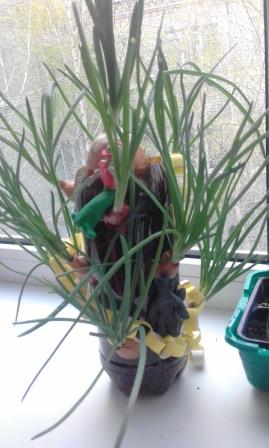 Из другого дерева мы решили сделать Чудо- дерево по стихотворению К.И. Чуковского. Вырезали из бумаги обувь: сапоги, валенки, калоши, раскрасили и приклеили ниточку.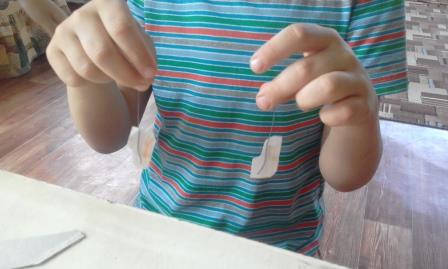 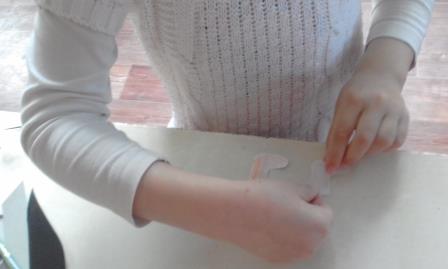 Когда Когда работа была готова, приступили украшать. Вот такое Чудо-дерево у нас получилось.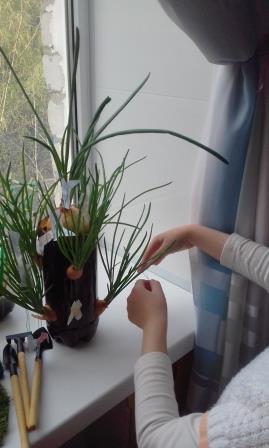 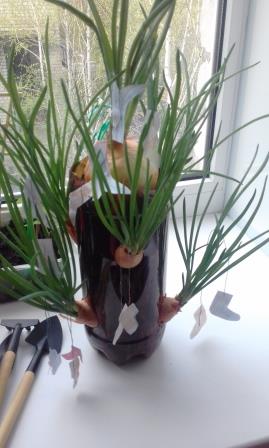 В нашем огороде уже поселились герои сказки колобок и извилистая дорожка.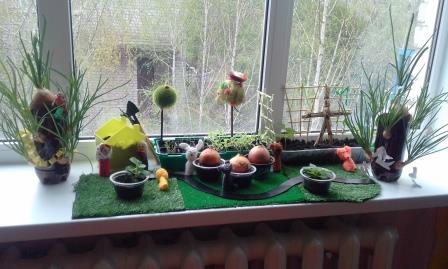 Дни идут и наши растения подрастают.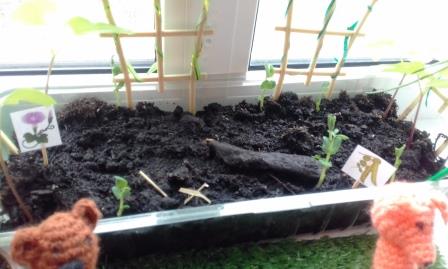 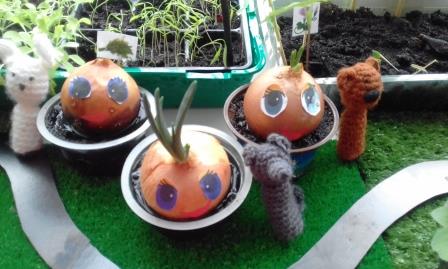 Не забываем вести дневник наблюдения.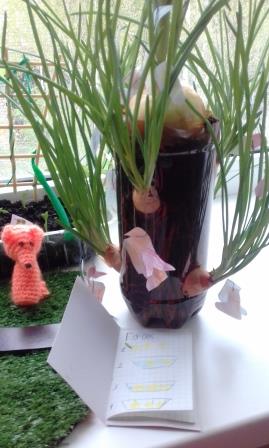  Ребятам понравилось опытно-экспериментальная деятельность, ведь мы вместе создавали эту красоту. Надеемся, и вам понравится. Наш огород на подоконнике: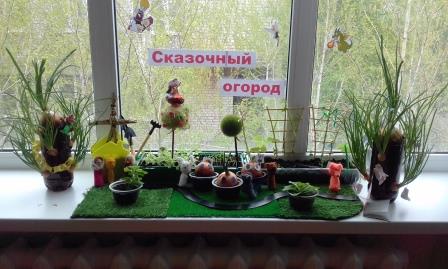 